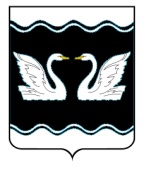 СОВЕТ ПРОЛЕТАРСКОГО СЕЛЬСКОГО ПОСЕЛЕНИЯ КОРЕНОВСКОГО   РАЙОНА РЕШЕНИЕот 26.12.2017г.                                                                                                        № 190хутор Бабиче-КореновскийО внесении изменений в решение Совета Пролетарского сельского поселения Кореновского района от 02 декабря 2016 года №129 «О бюджете Пролетарского сельского поселения Кореновского района на 2017 год»             Совет Пролетарского сельского поселения Кореновского района решил:         1. Внести в решение Совета Пролетарского сельского поселения Кореновского района от 02 декабря 2016 года №129 «О бюджете Пролетарского сельского поселения Кореновского района на 2017 год» (с изменениями от 20 февраля 2017 года №152, с изменениями от 26 апреля 2017 года №164, с изменениями от 28 июня 2017 года №171, с изменениями от 27 июля 2017 года №176, с изменениями от 28 августа 2017 года №178, с изменениями от 30 октября 2017 года №180, с изменениями от 28 ноября 2017 года №185) :       1.Пункт 1 подпункты 1,2,7 изложить в следующей редакции:                «1.Утвердить основные характеристики бюджета Пролетарского сельского поселения Кореновского района (далее по тексту – местный бюджет) на 2017 год:в подпункте 1 слова и цифры « в сумме 14931,8 тысяч рублей» заменить словами и цифрами « в сумме  15026,6 тысячи рублей»;в подпункте 2 слова и цифры «в сумме 19117,4 тысяч рублей» заменить словами и цифрами «18427,7  тысяч рублей»;в подпункте 7 слова и цифры «дефицит бюджета поселения в сумме 4185,6 тысяч рублей» заменить словами и цифрами «дефицит бюджета поселения в сумме 3401,1 тысячи рублей». Дополнить предложением следующего содержания Направить на покрытие дефицита бюджета Пролетарского сельского поселения Кореновского района источники внутреннего финансирования дефицита бюджета в сумме 3401,1 тысяч рублей»;Пункт 14 изложить в следующей редакции:        1.2. Приложение № 3 «Объём поступлений доходов бюджета поселения на 2017 год», приложение № 4 «Распределение бюджетных ассигнований местного бюджета по разделам и подразделам классификации расходов бюджетов на 2017 год», приложение №5 «Распределение бюджетных ассигнований по целевым статьям (муниципальных программ и непрограммным направлениям деятельности), группам видов расходов классификации расходов бюджета на 2017 год», приложение № 6 «Ведомственная структура расходов бюджета поселения на 2017 год», приложение №7 «Источники внутреннего финансирования дефицита бюджета Пролетарского сельского поселения Кореновского района на 2017 год», изложить в новой редакции (приложения № 1-5).          2. Обнародовать настоящее решение на информационных стендах  Пролетарского сельского поселения Кореновского района и разместить в информационно-телекоммуникационной сети «Интернет» на официальном сайте администрации Пролетарского сельского поселения Кореновского района.          3.Решение вступает в силу после его официального опубликования.Глава Пролетарского сельского поселения Кореновского района   		                                                              М.И. Шкарупелова                                                                            ПРИЛОЖЕНИЕ № 3                                                                                                                                                                                             УТВЕРЖДЕНЫ                                                                                       решением Совета Пролетарского                     сельского поселения                     Кореновского района                    от  02.12.2016  № 129  ОБЪЕМпоступлений доходов бюджета поселения на 2017 год* В части доходов, зачисляемых в бюджет поселения.Начальник финансового отделаадминистрации Пролетарского сельского поселенияКореновского района                                                                                 О.И. Цапулина		                                                                                    ПРИЛОЖЕНИЕ № 2                                                                            УТВЕРЖДЕН                                                                                решением Совета Пролетарского                                                                           сельского поселения                                                                            Кореновского района                                                                         		    от 26.12.2017 №190     ПРИЛОЖЕНИЕ № 4                                                                                                                                                                                             УТВЕРЖДЕНЫ                                                                                       решением Совета Пролетарского                     сельского поселения                     Кореновского района                    от  02.12.2016  № 129 РАСПРЕДЕЛЕНИЕбюджетных ассигнований местного  бюджета по разделам и подразделам классификации расходов бюджетов на 2017 годНачальник финансового отделаадминистрации Пролетарского сельского поселенияКореновского района                                                                                   О.И. Цапулина	                                                                                ПРИЛОЖЕНИЕ №3                                                                            УТВЕРЖДЕН                                                                                решением Совета Пролетарского                                                                           сельского поселения                                                                            Кореновского района                                                                         		    от 26.12.2017 №190     ПРИЛОЖЕНИЕ № 5                                                                                                                                                                                             УТВЕРЖДЕНЫ                                                                                       решением Совета Пролетарского                     сельского поселения                     Кореновского района                    от  02.12.2016  № 129 Распределение бюджетных ассигнованийпо целевым статьям (муниципальным программ и непрограммным направлениям деятельности), группам видов расходов классификации расходов бюджета на 2017 годНачальник финансового отделаадминистрацииПролетарского сельского поселенияКореновского района		         	О.И. Цапулина	ПРИЛОЖЕНИЕ № 4                                                                            УТВЕРЖДЕН                                                                                решением Совета Пролетарского                                                                           сельского поселения                                                                            Кореновского района                                                                         		    от 26.12.2017 №190   Ведомственная структура расходов бюджета поселения на 2017 годНачальник финансового отделаадминистрации Пролетарскогосельского поселения                                                                   Кореновского района                                                                                   О.И. Цапулина		ПРИЛОЖЕНИЕ № 5                                                                            УТВЕРЖДЕН                                                                                решением Совета Пролетарского                                                                             сельского поселения                                                                              Кореновского района                                                                         		     от 26.12.2017 №190                                                                                    		             ПРИЛОЖЕНИЕ № 7                                                                                                                                                                                             УТВЕРЖДЕНЫ                                                                                       решением Совета Пролетарского                     сельского поселения                     Кореновского района                    от  02.12.2016  № 129 ИСТОЧНИКИвнутреннего финансирования дефицита бюджета Пролетарского сельского поселения Кореновского района на 2017 годНачальник финансового отделаадминистрации Пролетарскогосельского поселения                                                                   Кореновского района                                                                                 О.И. Цапулина                                                                                          ПРИЛОЖЕНИЕ № 1                                                                            УТВЕРЖДЕН                                                                                решением Совета Пролетарского                                                                           сельского поселения                                                                            Кореновского района                                                                             от 26.12.2017 №190КодНаименование доходаНаименование доходаСумма, тысяч  рублей1 00 00000 00 0000 000              Доходы              Доходы9430,21 01 02000 01 0000 110, Налог на доходы физических лиц*Налог на доходы физических лиц*1300,01 03 02230 01 0000 110,1 03 02240 01 0000 110,1 03 02250 01 0000 110,1 03 02260 01 0000 110Доходы от уплаты акцизов на автомобильный и прямогонный  бензин  дизельное топливо, моторные масла для дизельных и (или) карбюраторных (инжекторных) двигателей, подлежащие распределению между бюджетами субъектов Российской Федерации и местными бюджетами с учетом установленных дифференцированных нормативов отчислений в местные бюджетыДоходы от уплаты акцизов на автомобильный и прямогонный  бензин  дизельное топливо, моторные масла для дизельных и (или) карбюраторных (инжекторных) двигателей, подлежащие распределению между бюджетами субъектов Российской Федерации и местными бюджетами с учетом установленных дифференцированных нормативов отчислений в местные бюджеты1900,01 05 03000 01 0000 110Единый сельскохозяйственный налог*Единый сельскохозяйственный налог*938,01 06 01030 10 0000 110Налог на имущество физических лиц, взимаемый по ставкам, применяемым к объектам налогообложения, расположенным в границах поселенийНалог на имущество физических лиц, взимаемый по ставкам, применяемым к объектам налогообложения, расположенным в границах поселений520,01 06 06000 10 0000 110Земельный налогЗемельный налог4771,41 13 02995 10 0000 130Прочие доходы от компенсации затрат бюджетов сельских поселенияПрочие доходы от компенсации затрат бюджетов сельских поселения0,82 00 00000 00 0000 000Безвозмездные поступленияБезвозмездные поступления5596,42 02 00000 00 0000 151Безвозмездные поступления от других бюджетов бюджетной системы Российской ФедерацииБезвозмездные поступления от других бюджетов бюджетной системы Российской Федерации5682,72 02 01000 00 0000 151Дотации бюджетам субъектов Российской Федерации и муниципальных образованийДотации бюджетам субъектов Российской Федерации и муниципальных образований1564,52 02 01001 10 0000 151Дотации бюджетам поселений на выравнивание уровня бюджетной обеспеченности Дотации бюджетам поселений на выравнивание уровня бюджетной обеспеченности 1564,52 02 29999 10 0000 151Прочие субсидии бюджетам поселенийПрочие субсидии бюджетам поселений3928,42 02 30000 00 0000 151Субвенции бюджетам  субъектов Российской Федерации и муниципальных образованийСубвенции бюджетам  субъектов Российской Федерации и муниципальных образований189,8202 35118 10 0000 151Субвенции бюджетам поселений на осуществление полномочий по первичному воинскому учету на территориях, где отсутствуют военные комиссариатыСубвенции бюджетам поселений на осуществление полномочий по первичному воинскому учету на территориях, где отсутствуют военные комиссариаты186,0202 30024 10 0000 151Субвенции бюджетам поселений на выполнение передаваемых полномочий субъектов Российской Федерации Субвенции бюджетам поселений на выполнение передаваемых полномочий субъектов Российской Федерации 3,8207 05030 10 0000 180Прочие безвозмездные поступления в бюджеты сельских поселенийПрочие безвозмездные поступления в бюджеты сельских поселений30,0218 60010 10 0000 151Доходы бюджетов сельских поселений от возврата остатков субсидий, субвенций и иных межбюджетных трансфертов, имеющих целевое назначение, прошлых лет из бюджетов муниципальных районовДоходы бюджетов сельских поселений от возврата остатков субсидий, субвенций и иных межбюджетных трансфертов, имеющих целевое назначение, прошлых лет из бюджетов муниципальных районов0,1219 25014 10 0000 151Возврат остатков субсидий, субвенций и иных межбюджетных трансфертов, имеющих целевое назначение, прошлых лет из бюджетов сельских поселенийВозврат остатков субсидий, субвенций и иных межбюджетных трансфертов, имеющих целевое назначение, прошлых лет из бюджетов сельских поселений-116,4Всего доходов15026,6»№ п/пНаименованиеРз ПРСумма, тыс. руб.Всего расходов18427,7в том числе:1.Общегосударственные вопросы014207,9Функционирование высшего должностного лица субъекта Российской Федерации и муниципального образования0102646,6Функционирование Правительства Российской Федерации, высших органов исполнительной власти субъектов Российской Федерации, местных администраций01043160,2Обеспечение деятельности финансовых, налоговых и таможенных органов и органов финансового (финансово-бюджетного) надзора010655,5Резервный фонд01110,0Другие общегосударственные вопросы0113345,62.Национальная оборона02186,0Мобилизационная и вневойсковая подготовка0203186,03.Национальная безопасность и правоохранительная деятельность03146,4Защита населения и территории от чрезвычайных ситуаций природного и техногенного характера, гражданская оборона0309128,9Другие вопросы в области национальной безопасности и правоохранительной деятельности031417,54.Национальная экономика043163,1Дорожное хозяйство    04092972,3Связь и информатика0410188,8Другие вопросы в области национальной экономики04122,05.Жилищно-коммунальное хозяйство051916,1Коммунальное хозяйство0502689,1Благоустройство05031227,06.Образование        0721,0Молодежная политика и оздоровление детей070721,07.Культура, кинематография и средства массовой информации088734,8Культура08018734,88.Физическая культура и спорт       1150,0Массовый спорт110250,09.Обслуживание муниципального долга13012,4Обслуживание муниципального долга13012,4»№ п\пНаименованиеЦСРВРСуммаВсего18427,7Ведомственная целевая программа Пролетарского сельского поселения «Информатизация Пролетарского сельского поселения Кореновского района» на 2017 год3110000000188,8Закупка товаров, работ и услуг для муниципальных нужд3110000000200188,8Ведомственная целевая программа Пролетарского сельского поселения «Поддержка малого и среднего предпринимательства в Пролетарском сельском поселении Кореновского района» на 2017 год34100000002,0Закупка товаров, работ и услуг для муниципальных нужд34100000002002,0Ведомственная целевая программа Пролетарского сельского поселения «Обеспечение поддержки учреждений культуры Пролетарского сельского поселения Кореновского района» на 2017 год36100S0120204,2Предоставление субсидий бюджетным, автономным учреждениям и иным некоммерческим организациям36100S0120600204,2Ведомственная целевая программа Пролетарского сельского поселения «Противодействие коррупции в Пролетарском сельском поселении Кореновского района» на 2017 год381000000010,0Закупка товаров, работ и услуг для муниципальных нужд381000000020010,0Ведомственная целевая программа Пролетарского сельского поселения «Развитие муниципальной службы в Пролетарском сельском поселении Кореновского района» на 2017 год391000000034,1Закупка товаров, работ и услуг для муниципальных нужд39100000020034,1Ведомственная целевая программа Пролетарского сельского поселения «Развитие водоснабжения населённых пунктов Пролетарского сельского поселения Кореновского района » на 2017 год4110000000172,9Закупка товаров, работ и услуг для муниципальных нужд4110000000200172,9Ведомственная целевая программа Пролетарского сельского поселения «Молодёжь Пролетарского сельского поселения Кореновского района» на 2017 год441000000021,0Закупка товаров, работ и услуг для муниципальных нужд441000000020021,0Ведомственная целевая программа Пролетарского сельского поселения «Повышение безопасности дорожного движения на территории Пролетарского сельского поселения Кореновского района» на 2017 год4510000000101,7Закупка товаров, работ и услуг для муниципальных нужд4510000000200101,7Итого по программам734,7Глава муниципального образования5010001000646,6Расходы на выплаты персоналу в целях обеспечения выполнения функций муниципальными органами, казенными учреждениями, органами управления государственными внебюджетными фондами5010001000100646,6Обеспечение функционирования администрации Пролетарского сельского поселения Кореновского района50100020003156,4Расходы на выплаты персоналу в целях обеспечения выполнения функций муниципальными органами, казенными учреждениями, органами управления государственными внебюджетными фондами50100020001002660,3Закупка товаров, работ и услуг для муниципальных нужд5010002000200475,2Иные бюджетные ассигнования501000200080020,9Осуществление отдельных государственных полномочий по созданию и организации деятельности административных комиссий50200601903,8Закупка товаров, работ и услуг для муниципальных нужд50200601902003,8Обеспечение деятельности контрольно-счетной палаты муниципального образования Кореновский район503000100055,5Межбюджетные трансферты503000100050055,5Расходы резервного фонда администрации Пролетарского сельского поселения Кореновского района50400010000,0Иные бюджетные ассигнования50400010008000,0Работы по паспортизации, кадастрированию и оценке муниципального имущества5050001000150,0Закупка товаров, работ и услуг для муниципальных нужд5050001000200150,0Поддержка территориальных органов общественного самоуправления505000200018,0Закупка товаров, работ и услуг для муниципальных нужд505000200010018,0Мероприятия по информационному обслуживанию деятельности Совета и администрации Пролетарского сельского поселения Кореновского района.505000300097,0Закупка товаров, работ и услуг для муниципальных нужд505000300020097,0прочие обязательства Пролетарского сельского поселения505000600030,5Закупка товаров, работ и услуг для муниципальных нужд505000600020030,5прочие обязательства Пролетарского сельского поселения50500060006,0Закупка товаров, работ и услуг для муниципальных нужд50500060008006,0Осуществление первичного воинского учета на территориях, где отсутствуют военные комиссариаты5020051180186,0Расходы на выплаты персоналу в целях обеспечения выполнения функций муниципальными органами, казенными учреждениями, органами управления государственными внебюджетными фондами5020051180100177,5Осуществление первичного воинского учета на территориях, где отсутствуют военные комиссариаты50200511808,5Закупка товаров, работ и услуг для муниципальных нужд50200511802008,5Мероприятия по предупреждению и ликвидации последствий чрезвычайных ситуаций и стихийных бедствий5060001000128,9Закупка товаров, работ и услуг для муниципальных нужд5060001000200128,9Мероприятия по обеспечению безопасности людей на водных объектах, охране их жизни и здоровья507000100017,5Закупка товаров, работ и услуг для муниципальных нужд507000100020017,5Строительство, модернизация, ремонт и содержание автомобильных дорог местного значения50800010002870,6Закупка товаров, работ и услуг для муниципальных нужд50800010002002870,6Газификация5080004000516,2Закупка товаров, работ и услуг для муниципальных нужд5080004000200516,2Уличное освещение5090001000811,8Закупка товаров, работ и услуг для муниципальных нужд5090001000200811,8Прочие мероприятия по благоустройству поселения5090004000415,2Закупка товаров, работ и услуг для муниципальных нужд5090004000200415,2Субсидии органам местного самоуправления в целях поэтапного повышения уровня средней заработной платы работников муниципальных учреждений до средней заработной платы по Краснодарскому краю10104601202478,4Предоставление субсидий бюджетным, автономным учреждениям и иным некоммерческим организациям10104601206002478,4Дворцы и дома культуры51200010003986,3Предоставление субсидий бюджетным, автономным учреждениям и иным некоммерческим организациям51200010006003986,3Субсидии на дополнительную помощь местным бюджетам для решения социально значимых вопросов99900600501450,0Предоставление субсидий бюджетным, автономным учреждениям и иным некоммерческим организациям на дополнительную помощь99900600506001450,0Библиотеки5120002000615,9Предоставление субсидий бюджетным, автономным учреждениям и иным некоммерческим организациям5120002000600615,9Мероприятия в области спорта и физической культуры513000100050,0Закупка товаров, работ и услуг для муниципальных нужд513000100010031,2Закупка товаров, работ и услуг для муниципальных нужд513000100020018,8Обслуживание муниципального долга51400010002,4Иные бюджетные ассигнования51400010007002,4            ПРИЛОЖЕНИЕ № 6            УТВЕРЖДЕНАрешением Совета Пролетарского          сельского поселения                     Кореновского района              от 02.12.2016г. №129№п/пНаименованиеРЗПРЦСРВРСумма на год, тысяч рублейВсего99218427,7Администрация Пролетарского сельского поселения Кореновского района99218427,7Общегосударственные расходы992014207,91,Функционирование высшего должностного лица субъекта Российской Федерации и муниципального образования9920102646,6Глава муниципального образования99201025010001000646,6Расходы на выплаты персоналу в целях обеспечения выполнения функций муниципальными органами, казенными учреждениями, органами управления государственными внебюджетными фондами99201025010001000100646,62.Функционирование Правительства Российской Федерации, высших органов исполнительной власти субъектов Российской Федерации, местных администраций99201043160,2Обеспечение функционирования  администрации Пролетарского сельского поселения Кореновского района992010450100020003156,4Расходы на выплаты персоналу в целях обеспечения выполнения функций муниципальными органами, казенными учреждениями, органами управления государственными внебюджетными фондами99201045010002001002660,3Закупка товаров, работ и услуг для муниципальных нужд99201045010002000200475,2Иные бюджетные ассигнования9920104501000200080020,9Осуществление отдельных государственных полномочий по созданию и организации деятельности административных комиссий992010450200601903,8Закупка товаров, работ и услуг для муниципальных нужд992010450200601902003,8Обеспечение деятельности финансовых, налоговых и таможенных органов и органов финансового (финансово-бюджетного) надзора992010655,5Обеспечение деятельности  контрольно- счетной палаты муниципального образования Кореновский район9920106503000100055,5Межбюджетные трансферты9920106503000100050055,5Резервный фонд99201110,0Расходы резервного фонда администрации Пролетарского сельского поселения Кореновского района992011150400010000,0Иные бюджетные ассигнования992011150400010008000,0Другие общегосударственные вопросы9920113345,6Ведомственная целевая программа Пролетарского сельского поселения «Противодействие коррупции в Пролетарском сельском поселении Кореновского района» на 2017год9920113381000000010,0Закупка товаров, работ и услуг для муниципальных нужд9920113381000000020010,0Ведомственная целевая программа Пролетарского сельского поселения «Развитие муниципальной службы в Пролетарском сельском поселении Кореновского района» на 2017 год9920113391000000034,1Закупка товаров, работ и услуг для муниципальных нужд9920113391000000020034,1Работы по паспортизации, кадастрированию и оценке муниципального имущества99201135050001000150,0Закупка товаров, работ и услуг для муниципальных нужд99201135050001000200150,0Поддержка территориальных органов общественного самоуправления9920113505000200018,0Закупка товаров, работ и услуг для муниципальных нужд9920113505000200010018,0мероприятия по информационному обслуживанию деятельности Совета и администрации Пролетарском сельского поселения Кореновского района9920113505000300097,0Закупка товаров, работ и услуг для муниципальных нужд9920113505000300020097,0прочие обязательства Пролетарского сельского поселения9920113505000600030,5Закупка товаров, работ и услуг для муниципальных нужд9920113505000600020030,5прочие обязательства Пролетарского сельского поселения992011350500060006,0Закупка товаров, работ и услуг для муниципальных нужд992011350500060008006,03.Национальная оборона99202186,0Мобилизационная и вневойсковая подготовка9920203186,0Обеспечение первичного воинского учета на территориях, где отсутствуют военные комиссариаты99202035020051180186,0Осуществление первичного воинского учета на территориях, где отсутствуют военные комиссариаты99202035020051180186,0Расходы на выплаты персоналу в целях обеспечения выполнения функций муниципальными органами, казенными учреждениями, органами управления государственными внебюджетными фондами99202035020051180100177,5Закупка товаров, работ и услуг для муниципальных нужд99202 0350200511802008,54.Национальная безопасность и правоохранительная деятельность99203146,4Защита населения и территории от чрезвычайных ситуаций природного и техногенного характера, гражданская оборона9920309128,9Мероприятия по предупреждению и ликвидация последствий чрезвычайных ситуаций и стихийных бедствий99203095060001000128,9Закупка товаров, работ и услуг для муниципальных нужд99203095060001000200128,9Другие вопросы в области национальной безопасности и правоохранительной деятельности992031417,5Мероприятия по обеспечению безопасности людей на водных объектах, охране их жизни и здоровья9920314507000100017,5Закупка товаров, работ и услуг для муниципальных нужд9920314507000100020017,55.Национальная экономика992043163,1Дорожное  хозяйство (дорожные фонды)99204092972,3Строительство, модернизация, ремонт и содержание автомобильных дорог, в том числе дорог в поселении (за исключением автомобильных дорог федерального значения)992040950800010002870,6Закупка товаров, работ и услуг для муниципальных нужд992040950800010002002870,6Ведомственная целевая программа Пролетарского сельского поселения «Повышение безопасности дорожного движения на территории Пролетарского сельского поселения Кореновского района» на 2017 год99204094510000000101,7Закупка товаров, работ и услуг для муниципальных нужд99204094510000000200101,7Связь и информатика9920410188,8Ведомственная целевая программа Пролетарского сельского поселения «Информатизация Пролетарского сельского поселения Кореновского района» на 2017 год99204103110000000188,8Закупка товаров, работ и услуг для муниципальных нужд99204103110000000200188,8Другие вопросы в области национальной  экономики99204122,0Ведомственная целевая программа Пролетарского сельского поселения «Поддержка малого и среднего предпринимательства в Пролетарском сельском поселении Кореновского района» на 2017 год992041234100000002,0Закупка товаров, работ и услуг для муниципальных нужд992041234100000002002,06.Жилищно- коммунальное хозяйство992051916,1 Коммунальное  хозяйство9920502689,1Газификация99205025080004000516,2Закупка товаров, работ и услуг для муниципальных нужд99205025080004000200516,2Ведомственная целевая программа Пролетарского сельского поселения «Развитие водоснабжения Пролетарского сельского поселения Кореновского района » на 2017 год99205024110000000172,9Закупка товаров, работ и услуг для муниципальных нужд99205024110000000200172,9Благоустройство99205031227,0Уличное освещение99205035090001000811,8Закупка товаров, работ и услуг для муниципальных нужд99205035090001000200811,8Организация и содержание мест захоронения992050350900030000,0Закупка товаров, работ и услуг для муниципальных нужд992050350900030002000,0Прочие мероприятия по благоустройству поселения 99205035090004000415,2Закупка товаров, работ и услуг для муниципальных нужд99205035090004000200415,27.Образование9920721,0Молодежная политика и оздоровление детей992070721,0Ведомственная целевая программа Пролетарского сельского поселения «Молодёжь Пролетарского сельского поселения Кореновского района» на 2017 год9920707441000000021,0Закупка товаров, работ и услуг для муниципальных нужд9920707441000000020021,08.Культура и кинематография 992088734,8Культура99208018734,8Ведомственная целевая программа Пролетарского сельского поселения «Обеспечение поддержки учреждений культуры Пролетарского сельского поселения Кореновского района» на 2017 год 992080136100000000,0Предоставление субсидий бюджетным, автономным учреждениям и иным некоммерческим организациям992080136100000006000,0Ведомственная целевая программа Пролетарского сельского поселения «Обеспечение поддержки учреждений культуры Пролетарского сельского поселения Кореновского района» на 2017 год 992080136100S0120204,2Предоставление субсидий бюджетным, автономным учреждениям и иным некоммерческим организациям992080136100S0120600204,2Субсидии органам местного самоуправления в целях поэтапного повышения уровня средней заработной платы работников муниципальных учреждений до средней заработной платы по Краснодарскому краю992080110104601202478,4Предоставление субсидий бюджетным, автономным учреждениям и иным некоммерческим организациям992080110104601206002478,4Дворцы и дома культуры992080151200010003986,3Предоставление субсидий бюджетным, автономным учреждениям и иным некоммерческим организациям992080151200010006003986,3Библиотеки992 08 015120002000615,9Предоставление субсидий бюджетным, автономным учреждениям и иным некоммерческим организациям992 08 015120002000600615,9Субсидии на дополнительную помощь местным бюджетам для решения социально значимых вопросов992 08 0199900600501450,0Предоставление субсидий бюджетным, автономным учреждениям и иным некоммерческим организациям на дополнительную помощь992 08 0199900600506001450,09.Физическая культура и спорт9921150,0Массовый спорт992110250,0Мероприятия в области спорта и физической культуры9921102513000100050,0Закупка товаров, работ и услуг для муниципальных нужд9921102513000100010031,2Закупка товаров, работ и услуг для муниципальных нужд9921102513000100020018,810Обслуживание муниципального долга992130151400010002,4Иные бюджетные ассигнования992130151400010007002,4КодНаименование групп, подгрупп,   
статей, подстатей, элементов,   
программ (подпрограмм), кодов   
экономической классификации    
источников внутреннего       
финансирования дефицита бюджета  Сумма, тысяч рублей 000 01 00 00 00 00 0000 000Источники внутреннего              
финансирования дефицита бюджета,   
всего                              3401,1в том числе                        000 01 03 00  00 00 0000 000Бюджетные кредиты от других бюджетов бюджетной системы Российской Федерации0,0000 01 03 01 00 10 0000 700Получение бюджетных кредитов от других бюджетов бюджетной системы Российской Федерации бюджетами поселений в валюте Российской Федерации2500,0000 01 03 01 00 10 0000 710Получение бюджетных кредитов от других бюджетов бюджетной системы Российской Федерации бюджетами поселений в валюте Российской Федерации2500,0000 01 03 00  00 00 0000 000Бюджетные кредиты от других бюджетов бюджетной системы Российской Федерации-2500,0000 01 03 01 00 10 0000 800Погашение бюджетных кредитов от других бюджетов бюджетной системы Российской Федерации бюджетами поселений в валюте Российской Федерации-2500,0000 01 03 01 00 10 0000 810Погашение бюджетных кредитов от других бюджетов бюджетной системы Российской Федерации бюджетами поселений в валюте Российской Федерации-2500,0000 01 05 00 00 00 0000 000Изменение остатков средств на      
счетах по учету средств бюджета    3401,1000 01 05 00 00 00 0000 500Увеличение остатков средств        
бюджетов                           -17642,9000 01 05 02 00 00 0000 500Увеличение прочих остатков средств 
бюджетов                           -17642,9000 01 05 02 01 00 0000 510Увеличение прочих остатков денежных
средств бюджетов                   -17642,9992 01 05 02 01 10 0000 510Увеличение прочих остатков денежных
средств бюджета поселения          -17642,9000 01 05 00 00 00 0000 600Уменьшение остатков средств        
бюджетов                           21044,0000 01 05 02 00 00 0000 600Уменьшение прочих остатков средств 
бюджетов                           21044,0000 01 05 02 01 00 0000 610Уменьшение прочих остатков денежных
средств бюджетов                   21044,00992 01 05 02 01 10 0000 610Уменьшение прочих остатков денежных
средств бюджета поселения          21044,0